Cuenca 26 de Enero de 2018Yo ______________________________________________ con C.I. ____________________ Representante legal de el (la) estudiante ___________________________________________ del Sexto año de Educación General Básica, autorizo a mi representado (a) a salir de la institución el día viernes 2 de febrero del 2018 a las 9:00 am  horas, para asistir a una Visita Pedagógica que se efectuará en el Museo y Parque Arqueológico Pumapungo .El viaje se realizará en el transporte institucional, el cual recogerá y entregará a los estudiantes desde: La Institución [ X ], sus domicilios [    ] Otro Lugar [ __________________  ]  en los siguientes horarios:Hora de salida a las 9:00 horas.Hora de llegada aproximada 12:30 horas.Los estudiantes serán a acompañados por las siguientes personas:Prof. Miryan Punín R.         0984210695Ing. Felipe Merchán             0991828805	Sra. Marcela Rodríguez      0987962946Agradecemos indicar claramente el domicilio de su representando y su teléfono de contacto:Domicilio: ___________________________________________ Teléfono: ________________Nota: Los niños deberán asistir con el uniforme de cultura física y con gorra y deben traer una fruta e hidrataciónAnte cualquier consulta acerca de la actividad comunicarse con:_ Prof. Miryan Punín R.       __ Teléfono: 0984210695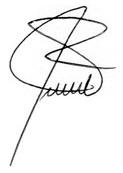 __________________________		______________________________	  FIRMA DEL APODERADO (A)		  NOMBRE Y FIRMA DEL DOCENTE